КАРТОЧКА № 29                        АПРЕЛЬ   комплекс № 1.I. Ходьба в колонне по одному с ускорением и замедлением темпа движения по сигналу воспитателя.II. ОРУ с малым мячом.III. Ходьба в колонне по одному.КАРТОЧКА № 30                        АПРЕЛЬ   комплекс № 2.I. Игра «По местам!»Дети встают в круг на расстоянии вытянутых в стороны рук, перед каждым ребенком на полу лежит кубик. По сигналу воспитателя дети разбегаются по всему залу. В это время воспитатель убирает один кубик. По сигналу: «По местам!» дети бегут к кубикам, занимая любое место.Оставшийся без места считается проигравшим. Игра повторяется и на третий раз воспитатель кладет недостающий кубик.II. ОРУ с палкой.III. Ходьба в колонне по одному с палкой, держать вертикально, как ружье.КАРТОЧКА № 31                        АПРЕЛЬ   комплекс № 3.Игра «Воротца»    Дети встают парами и идут, не держась за руки. На сигнал воспитателя: «Воротца!» все останавливаются, берутся за руки и поднимают их вверх, образуя воротца. Первая пара поворачивается кругом, пробегает под воротца до конца колонны и встает последней, говоря: «Готово!» Дети опускают руки и продолжают ходьбу до нового сигнала.II. ОРУ без предметов.III. Ходьба в колонне по одному.КАРТОЧКА №32                        АПРЕЛЬ   комплекс № 4.I. Ходьба в колонне по одному, на сигнал воспитателя: «Аист!» остановиться и встать на одной ноге, руки в стороны; на сигнал: «Бабочки!» помахать руками. Ходьба и бег врассыпную.II. ОРУ без предметов.III. Игра малой подвижности «Летает —не летает».Дети идут в колонне по одному. Взрослый  называет различные предметы. Если предмет летает, например самолёт, птица, то дети должны поднять в стороны руки и взмахнуть ими, как крыльями, если предмет не летает, то они не должны поднимать рук.Тот, кто неправильно поднял руки, считается проигравшим.КАРТОЧКА №33                        МАЙ   комплекс № 1.I. Ходьба и бег змейкой между предметами, поставленными в одну линию.II. ОРУ с мячом большого диаметра.III. Игра «Удочка». Дети становятся по кругу, на небольшом расстоянии один от другого. В центре воспитатель вращает по кругу шнур, к концу которого привязан мешочек с песком. По мере приближения мешочка дети выполняют прыжок вверх так, чтобы не задеть его. Тот, кто мешочка коснулся, делает шаг назад и выбывает из игры. После небольшой паузы игра повторяется, и вновь участвуют все дети. КАРТОЧКА №34                        МАЙ   комплекс № 2.I. Игра «Летает – не летает».Дети идут в колонне по одному. Взрослый  называет различные предметы. Если предмет летает, например самолёт, птица, то дети должны поднять в стороны руки и взмахнуть ими, как крыльями, если предмет не летает, то они не должны поднимать рук.II. ОРУ  с обручем.III. Игра «Эхо» (в ходьбе). Дети идут в колонне по одному. Взрослый, произносит какую-либо фразу, а дети, как эхо, повторяют последнее слово. Например, взрослый говорит: «Кукареку» — дети отвечают протяжно: «Ку-ку».КАРТОЧКА №35                        МАЙ   комплекс № 3.I. Ходьба в колонне по одному с изменением направления движения по ориентирам, указанным воспитателем; перестроение в колонну по три (дети берут флажки по ходу движения в колонне по одному).II. ОРУ с флажками.III. Игра «Не попадись» (прыжки на двух ногах в круг и из круга по мере приближения водящего). Ходьба в колонне по одному за ловким водящим.КАРТОЧКА №36                        МАЙ   комплекс № 4.I. Ходьба и бег с ускорением и замедлением темпа движения, бег с высоким подниманием бедра, бег врассыпную.II. ОРУ без предметов. III. Игра малой подвижности «Найди предмет!» Водящий закрывает глаза (или поворачивается спиной), в это время в каком-либо месте дети прячут предмет. По сигналу воспитателя водящий ищет предмет. Дети хлопают в ладоши тихо, если он удаляется от предмета, громко, если тот приближается к предмету.№ Исходное положениеВыполнение       упражненияКол - во повторений1.И. п. - основная стойка, мяч в правой руке.«1» -руки в стороны; «2» -руки вниз, переложить мяч в левую руку; «3» -руки в стороны; «4» -и. п.6-8 раз,   темп средний, дыхание произвольн2.И. п. - стойка ноги врозь, мяч в правой руке.«1-2» - поворот вправо, ударить мячом о пол и поймать его; «3-4» -то же влево.По 3 раза, темп средний, дыхание произвольн3.И. п. - ноги слегка расставлены, мяч в правой руке.«1» - присесть, ударить мячом о пол; «2» -и. п.По 6 раз, темп средний, дыхание произвольн4.И. п. -сидя ноги врозь, мяч в правой руке.«1» -мяч вверх; «2» - наклониться вперёд, к правой ноге, коснуться носка; «3» - выпрямиться, мяч вверх; «4» -и. п.6 раз, темп средний, дыхание произвольн5.И. п.- сидя ноги врозь, мяч в правой руке.«1-2» -поднять правую ногу вверх, переложить мяч в другую руку; «3-4» - и. п.6 раз,      темп умеренный дыхание произвольн№ Исходное положениеВыполнение       упражненияКол - во повторений1.И. п. - основная стойка, палка внизу.«1»- палку вперёд; «2» - палку вверх; «3» -палку вперёд; «4» - и. п.8 раз,    темп  средний, дыхание произвольн2.И. п.- стойка ноги врозь, палка на груди.«1» -наклониться вперёд, положить палку на пол; «2» - выпрямиться, руки на пояс; «3» -наклон вперёд, взять палку; «4» -и. п.6 раз,     темп умеренный, дыхание произвольн. 3.И. п. –основная стойка, палка внизу.«1-2» - присесть, палку вверх; «3-4» -и. п.6-7 раз, темп умеренный, дыхание произвольн4.И. п.- стойка на коленях, палка за головой.«1»-палку вверх; «2» -наклон вправо; «3»- выпрямиться; «4» -и. п. То же влево.По 3 раза,    темп умеренный, дыхание произвольн5.И. п.-основная стойка с опорой обеих рук о палку.«1»-поднять правую ногу назад-вверх; «2» -и. п.; «3-4» -левой ногойПо 3-4 раза, темп средний,    дыхание произвольн.№ Исходное положениеВыполнение       упражненияКол - во повторений1.И. п. -основная стойка, руки на поясе.«1»- руки в стороны; «2»- руки за голову; «3»- руки в стороны; «4»- и. п.8 раз, темп средний,  дыхание произвольн.2.И. п.- стойка ноги на ширине плеч, руки на поясе.«1-2» - поворот вправо, руки в стороны; «3-4» -и. п. То же влево.По 3 раза, темп умеренный, дыхание произвольн.3.И. п. - сидя ноги врозь, руки на поясе.«1» - руки в стороны - вдох; «2» - наклон вперёд, коснуться пола между носками ног - выдох; «3»- выпрямиться, руки в стороны; «4» -и. п. – выдох.6-7 раз, темп средний. 4.И. п.- лёжа на спине, руки за головой.«1-2» -поднять правую (левую) ногу вверх, хлопнуть в ладоши под коле ном; «3-4» -и. п.6-7 раз,     темп  средний,    дыхание произвольн.5.И. п.- основная стойка, руки на поясе.Прыжки (на счёт «1-8») на двух ногах, на правой, левой ноге. Прыжки чередуются с небольшой паузой.3 раза,   темп ритмичный, дыхание произвольн.№ Исходное положениеВыполнение       упражненияКол - во повторений1.И. п.- основная стойка.«1» - шаг вправо, руки через стороны вверх - вдох; «2» - и. п. -выдох; «3-4» -то же влево.По 4 раза,   темп средний.2.И. п.- стойка ноги врозь, руки вниз.«1-2»- наклон вправо, руки за голову; «3-4» - и. п. То же влево.По 3 раза,    темп умеренный,  дыхание произвольн.3.И. п.- ноги на ширине ступни, руки внизу.«1-2» - присесть, руки за голову; «3-4» -и. п.6-7 раз,    темп медленный, дыхание произвольн.4.И. п.- лёжа на спине, руки вверху.«1-2» - поворот на живот, помогая себе руками; «3-4» - и. п.5-6 раз,      темп умеренный, дыхание произвольн.5.И. п. -основная стойка, руки вдоль туловища.Прыжки на двух ногах с поворотом на 360° в чередовании с небольшой паузой.3 раза,   темп  средний,    дыхание произвольн.№ Исходное положениеВыполнение       упражненияКол - во повторений1.И.п.- основная стойка (пятки вместе, носки врозь), мяч внизу.«1»-поднять мяч вперёд; «2»-мяч вверх; «3»-мяч вперёд; «4»-и. п.6-8 раз,   темп ритмичн., дыхание произвол.2.И.п - ноги на ширине плеч, мяч в согнутых руках у груди.«1»-наклониться вперёд к правой ноге; «2-3»-прокатить мяч от правой к левой ноге и обратно; «4»-и. п.6-7 раз,   темп умеренн., дыхание произвол. 3.И.п- основная стойка (пятки вместе, носки врозь), мяч в согнутых руках у груди.«1-2»-присесть, вынести мяч вперёд, руки прямые – выдох; «3-4»-вернуться в и. п.- вдох.6 раз,      темп средний.4.И.п. -стойка на коленях, мяч на полу.«1-4»-катание мяча вправо, назад и, перехватывая левой рукой, возвращение в исходное положение. То же с поворотом влево.По 3 раза, темп средний, дыхание произвол.5.И.п.- стойка ноги врозь, мяч внизу.Броски мяча вверх и ловля его двумя руками.10-12 раз подряд в индивидуальном темпе.№ Исходное положениеВыполнение       упражненияКол - во повторений1.И.п.-основная стойка (пятки вместе, носки врозь), обруч внизу хватом рук с боков.«1»-поднять обруч вверх; «2»-повернуть обруч и опустить за спину; «3»-обруч вверх; «4»-и. п.6-8 раз,  темп средний; дыхание произвол.2.И.п.- стойка ноги врозь, обруч внизу.«1»-обруч вверх; «2»-наклониться вправо (влево);«3»-выпрямиться, обруч вверх; «4»-и. п.6-8 раз,      темп средний, дыхание произвол.3.И.п.- стоя в обруче, лежащем на полу, руки вдоль туловища.«1»-присесть, взять обруч хватом с боков; «2»-встать, обруч на уровне пояса; «3»-присесть, положить обруч на пол; «4»-и. п.5-6 раз,   темп средний, дыхание произвол.4.И.п.-стойка ноги врозь, в согнутых руках у груди.«1-2»-наклониться вперёд, коснуться ободом обруча носка правой (левой) ноги; «3-4»-вернуться в и. п.6 раз,      темп медлен., дыхание произвол.5.И.п. - стоя в обруче.Прыжки на двух ногах на счёт «1-7», на счёт «8» прыжок из обруча поворот кругом и снова повторить прыжки.3-4 раза, темп ритмичн., дыхание произвол.№ Исходное положениеВыполнение       упражненияКол - во повторений1.И.п.-основная стойка (пятки вместе, носки врозь), флажки внизу.«1»-флажки в стороны; «2»-вверх; «3»-в стороны; «4»-и. п.6-8 раз,   темп ритмичн., дыхание произвол.2.И.п. - стойка ноги врозь, флажки внизу.«1»-поворот вправо, взмахнуть флажками; «2»-и. п. То же влево.6 раз,      темп умеренн., дыхание произвол.3.И.п.-основная стойка (пятки вместе, носки врозь), флажки в согнутых руках у груди.«1»-флажки в стороны - вдох; «2»-присесть, флажки вынести вперёд - выдох; «3»-встать, флажки в стороны - вдох; «4»-и. п.- выдох.7-8 раз,  темп средний.4.И.п.- стойка ноги врозь, флажки за спиной.«1»-флажки в стороны - вдох; «2»-наклониться вперёд, скрестить флажки перед собой - выдох; «3»-выпрямиться, флажки в стороны – вдох; «4»-и. п.- выдох.6 раз,     темп средний.5.И.п.-основная стойка (пятки вместе, носки врозь), флажки внизу.«1»-шаг вправо, флажки вверх; «2»-и. п. То же влево.6-8 раз, темп средний, дыхание произвол.№ Исходное положениеВыполнение       упражненияКол - во повторений1.И.п.-основная стойка (пятки вместе, носки врозь), руки вдоль туловища.«1»-руки к плечам; «2-4»-круговые движения вперёд; «5-7»- то же назад; «8»-и. п.5-6 раз,    темп средний,  дыхание произвол.2.И.п.- стойка ноги на шири не плеч, руки согнуты перед грудью.«1»-поворот вправо, руки в стороны; «2»-и. п. То же влево.6 раз,   темп средний, дыхание произвол.3.И.п. - стойка ноги на шири не ступни, руки на поясе.«1»-руки в стороны; «2»-поднять правую ногу, хлопнуть под коленом в ладоши; «3»-опустить ногу, руки в стороны; «4»-и. п. То же левой ногой.6 раз,       темп средний, дыхание произвол.4.И.п.- лёжа на спине, руки вдоль туловища.«1-8»-поднять ноги, согнуть в коленях, вращая ими, как на велосипеде, опустить ноги.3-4 раза,    темп умерен., дыхание произвол.5.И.п.- лёжа на животе, руки согнуты перед собой.«1-2»-прогнуться, руки вперёд вверх, ноги приподнять; «3-4»-и. п.4-5 раз, темп медлен., дыхание произвол.6.И.п.-основная стойка (пятки вместе, носки врозь), руки вдоль туловища.На счёт «1-8»-прыжки на двух ногах, затем пауза2-3 раза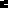 